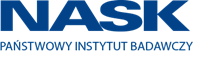 (WZÓR)Tom III Wzór umowyUMOWA NR xxx/2018zawarta w Warszawie w dniu             2018 r. pomiędzy:Naukową i Akademicką Siecią Komputerową - Państwowym Instytutem Badawczym z siedzibą w Warszawie, działającym pod adresem: 01-045 Warszawa, ul. Kolska 12, którego akta rejestrowe prowadzi Sąd Gospodarczy dla m.st. Warszawy w Warszawie, XIII Wydział Krajowego Rejestru Sądowego pod numerem 0000012938 numer NIP 521-04-17-157, zwanym w treści Umowy „NASK”, który reprezentuje:a……………………….. z siedzibą w ………………………………………………………, działającym pod adresem: ……………. wpisanym do ……………………………………. pod numerem ……………………………….,  NIP: ………………………   REGON: …………………………….., zwaną dalej „Wykonawcą”, reprezentowanym przez: ……………………………………………..,zwanymi w dalszej części umowy łącznie „Stronami”,w wyniku przeprowadzenia przez NASK-PIB postępowania o udzielenie zamówienia publicznego w trybie przetargu nieograniczonego na podstawie ustawy z dnia 29 stycznia 2004 r. Prawo zamówień publicznych (Dz. U. z 2017 r. poz. 1579 z późn. zm.) zwanej dalej „ustawą Pzp”, na: „Dostawa i zabudowa pojazdu” nr postępowania: ZZ.2110.136.2018.MKR[FORENSICS],o następującej treści:§ 1Przedmiot UmowyPrzedmiotem Umowy, jest:dostawa na rzecz Zamawiającego fabrycznie nowego (data produkcji nie wcześniejsza niż rok 2017) samochodu typu van, kompletnego, wolnego od wad technicznych, konstrukcyjnych, materiałowych, wykonawczych i prawnych wraz z dokonaną zabudową samochodu, o której mowa w pkt. 3);wykonanie projektu zabudowy samochodu zgodnie z opisem zamieszczonym w Załączniku nr 1 do Umowy;wykonanie zabudowy samochodu (dalej: „Zadanie”) zgodnie z zaakceptowanym przez Zamawiającego projektem; dostarczenie wszelkich wymaganych prawem dokumentów, w tym dot. homologacji,  niezbędnych do dokonania rejestracji samochodu – po dokonaniu zabudowy.Wykonawca zobowiązuje się wykonać Zadanie zgodnie ze Opisem Przedmiotu Zamówienia (dalej „OPZ”), stanowiącym Załącznik nr 1 do Umowy oraz z Ofertą Wykonawcy stanowiącą Załącznik nr 2 do Umowy.Wykonawca oświadcza, że dysponuje odpowiednimi zasobami oraz posiada odpowiedni potencjał i doświadczenie, gwarantujące prawidłowe wykonanie przedmiotu Umowy.Wykonawca zobowiązuje się do wykonania przedmiotu umowy z należytą starannością i w zgodzie z aktualnym poziomem wiedzy i najlepszymi praktykami oraz obowiązującymi standardami przy tego rodzaju przedmiocie umowy, wykorzystując w tym celu wszystkie posiadane możliwości.§ 2Termin realizacjiWykonawca zobowiązuje się wykonać przedmiot Umowy w terminie 150. dni od dnia zawarcia Umowy, z zastrzeżeniem, że poszczególne elementy Zadania będą realizowane w następujących terminach:wykonanie Projektu  zabudowy samochodu, o którym mowa w § 1 ust. 1 pkt 2) – w terminie do 30. dni od dnia zawarcia Umowy;2) dostawa zabudowanego samochodu wraz z dokumentacją zgodnie z wymaganiami określonymi w § 1 ust. 1 pkt 1), 3) i 4 – w terminie do 150. dni od dnia zawarcia Umowy.Na potrzeby Umowy przyjmuje się, iż Dniem roboczym jest każdy dzień od poniedziałku do piątku, który nie jest dniem wolnym od pracy w rozumieniu ustawy z dnia 18 stycznia 1951 r. o dniach wolnych od pracy (Dz. U. 2015 r., poz. 90).§ 3Obowiązki Wykonawcy1.	Wykonawca ponosi pełną odpowiedzialność za ogólną i techniczną kontrolę nad wykonaniem Umowy.2.	Wykonawca zobowiązuje się do niezwłocznego informowania Zamawiającego o przeszkodach w realizacji Umowy, w szczególności o zamiarze zaprzestania jej realizacji.Wykonawca zobowiązany jest:do starannego, należytego i terminowego realizowania przedmiotu Umowy w pełnej zgodzie z jej treścią oraz brzmieniem Załączników do Umowy, a także do ścisłej współpracy z Zamawiającym przy realizacji przedmiotu Umowy;podporządkować się wskazówkom Zamawiającego dotyczącym sposobu realizacji przedmiotu Umowy, przy czym wskazówki nie mogą być sprzeczne z Umową, mogą jednak doprecyzowywać jej postanowienia dotyczące sposobu realizacji przedmiotu Umowy;do niezwłocznego udzielania Zamawiającemu wszelkich informacji o przebiegu wykonywania przedmiotu Umowy;niezwłocznie, na piśmie, informować Zamawiającego o wszelkich okolicznościach mogących utrudnić realizację przedmiotu Umowy lub mogących mieć wpływ na jego realizację, pod rygorem utraty prawa do powoływania się na te okoliczności przy ostatecznym rozliczeniu Umowy.§ 4Personel Wykonawcy1.	Wykonawca zapewni niezbędny personel oraz narzędzia dla właściwego i terminowego wykonania Umowy.2.	Wykonawca ponosi całkowitą odpowiedzialność za nadzór nad zatrudnionym personelem oraz zobowiązany jest do wypełnienia wszystkich prawnych zobowiązań związanych z zatrudnieniem personelu.3. Wykonawca ponosi odpowiedzialność za skutki działań personelu, jak za działania własne.§ 5Podwykonawstwo1.	Wykonawca może powierzyć wykonanie części działań realizowanych w ramach Umowy podwykonawcy, w zakresie określonym w Ofercie oraz podwykonawcom, których firmy określo w Ofercie.2.	Wykonawca nie może rozszerzyć podwykonawstwa poza zakres wskazany w Ofercie oraz rozszerzyć podwykonawstwa o podwykonawców innych niż ci, których firmy wskazno w Ofercie, bez pisemnej zgody Zamawiającego pod rygorem nieważności.3.	Za działania lub zaniechania podwykonawców, Wykonawca ponosi odpowiedzialność jak za dzialania własne.4.	W razie naruszenia przez Wykonawcę postanowień ust. 1. oraz 2., Zamawiający zastrzega sobie prawo odstąpienia od umowy ze skutkiem natychmiastowym na podstawie § 11 ust. 1 pkt 9) Umowy, niezależnie od prawa odmowy wypłaty wynagrodzenia za przedmiot umowy. 5.	Jeżeli zmiana albo rezygnacja z podwykonawcy dotyczy podmiotu, na którego zasoby Wykonawca powoływał się, na zasadach określonych w art. 22a ust. 1 ustawy Pzp, w celu wykazania spełniania warunków udziału w postępowaniu, Wykonawca jest obowiązany wykazać Zamawiającemu, że proponowany inny podwykonawca lub wykonawca samodzielnie spełnia je w stopniu nie mniejszym niż podwykonawca, na którego zasoby Wykonawca powoływał się w trakcie postępowania o udzielenie zamówienia.6.	Powierzenie wykonania części zamówienia podwykonawcom nie zwalnia Wykonawcy z odpowiedzialności za należyte wykonanie zamówienia w części powierzanej.§ 6Obowiązki Zamawiającego1.	Zamawiający przekaże Wykonawcy wszystkie informacje lub dokumenty będące w jego posiadaniu, niezbędne do prawidłowej realizacji Umowy.2.	Zamawiający w miarę możliwości i potrzeb będzie współpracował z Wykonawcą w celu prawidłowej realizacji Umowy.§ 7Sposób wykonania przedmiotu umowyWykonawca jest zobowiązany do przedstawienia Zamawiającemu w terminie określonym w § 2 ust. 1 pkt 1) Umowy projektu przebudowy samochodu (dalej: Projekt) określonego w ofercie. Projekt musi uwzględniać wszystkie elementy zabudowy i parametry podłączeń określone w ofercie.Projekt musi uwzględniać wymóg, że żadne przeróbki samochodu nie mogą powodować skutków uniemożliwiających korzystanie z samochodu w standardzie technicznym mniejszym niż wynikający z dokumentacji fabrycznej samochodu.Projekt musi uwzględniać wymóg, że żadna z przeróbek nie może mieć wpływu na zmniejszenie bezpieczeństwa osób kierujących i przewożonych samochodem.Z zastrzeżeniem ust. 10, po przygotowaniu Projektu, w terminie o którym mowa w §2 ust. 1 pkt 1) Umowy, Wykonawca przedłoży go Zamawiającemu do zatwierdzenia.W wypadku niezgłoszenia przez Zamawiającego uwag do Projektu w terminie 6. Dni roboczych od daty przedłożenia, Projekt zostanie uznany za zaakceptowany przez Zamawiającego.Zamawiający ma prawo zgłosić w terminie 5. Dni roboczych od daty przedłożenia Projektu uwagi i zastrzeżenia do Projektu i ma prawo do wyznaczenia Wykonawcy terminu, jednak nie krótszego niż 5. Dni roboczych, do ich przeanalizowania i dokonania zmian w Projekcie. Uwagi i zastrzeżenia powinny być zgłoszone w formie elektronicznej na adres wskazany w § 14 ust. 2 Umowy.Poprawiony Projekt zostanie przedłożony przez Wykonawcę ponownie do zatwierdzenia.Procedura opisana w ust. 5.  do 7. może zostać dokonana jedynie dwa razy.W wypadku niezgodności Projektu z OPZ i ofertą i niemożliwości wykonania Projektu zgodnego z OPZ i ofertą, mimo przeprowadzenia procedur, o których mowa w ust. 5. do 7., Zamawiający ma prawo odstąpić od Umowy z przyczyn leżących po stronie Wykonawcy.Projekt zostanie wykonany w formie pisemnej i będzie zaopatrzony w czytelny podpis uprawnionego reprezentanta Wykonawcy i w datę wykonania. Projekt zostanie odebrany protokolarnie.Projekt nie stanowi utworu w rozumieniu przepisów prawa autorskiego (ustawa z dnia 4 lutego 1994 r. o prawie autorskim i prawach pokrewnych - Dz. U. z 2017 r., poz. 880 z późn. zm.).Po zaakceptowaniu Projektu przez Zamawiającego, Wykonawca rozpocznie prace określone w § 1 ust. 1 pkt 3), (zabudowa samochodu). Jakiekolwiek prace wykonywane przez Wykonawcę przed zaakceptowaniem Projektu przez Zamawiającego będą uznane za wykonywane na ryzyko Wykonawcy, co między innymi oznacza, że w wypadku ich niezgodności z zaakceptowanym Projektem skutki tych prac będą musiały zostać usunięte na koszt i ryzyko Wykonawcy.Po zakończeniu prac określonych w § 1 ust. 1 pkt. 3) Umowy Wykonawca zgromadzi wszelkie niezbędne do zarejestrowania dokumenty, o których mowa w § 1 ust. 1 pkt. 4) Umowy.§ 8Odbiór przedmiotu UmowyPo wykonaniu całości prac określonych w § 1 ust. 1 Umowy, Wykonawca powiadomi Zamawiającego o gotowości przekazania Zamawiającemu całości przedmiotu Umowy. Powiadomienie powinno być dokonane drogą e-mailową na adres wskazany w § 14 ust. 1 Umowy.Zamawiający ma obowiązek przystąpienia do procedury odbioru samochodu w terminie 5. Dni roboczych od otrzymania powiadomienia.Odbiór zostanie dokonany protokolarnie.Protokół zdawczo odbiorczy będzie uwzględniać wszelkie parametry samochodu oraz opis dokonanych prac dot. zabudowy oraz wykaz wszelkich przekazanych dokumentów wymienionych w§ 1 ust. 1 pkt 4) Umowy.Protokół odbioru powinien być podpisany przez Wykonawcę i Zamawiającego lub osoby przez nich upoważnione.Wzór Protokołu odbioru, o którym mowa w ust. 5. stanowi Załącznik nr 3. do Umowy.W przypadku stwierdzenia nieprawidłowości w realizacji poszczególnych elementów przedmiotu Umowy lub niekompletności lub nieprawidłowości dotyczącej poszczególnych elementów przedmiotu Umowy, Zamawiający odmówi dokonania odbioru i wyznaczy Wykonawcy termin na usunięcie stwierdzonych nieprawidłowości, nie dłuższy niż 10 Dni roboczych liczonych od daty wyznaczonej na odbiór (z poszanowaniem zapisu ust. 2 powyżej).Ponowna procedura  odbioru przedmiotu umowy nastąpi po zgłoszeniu przez Wykonawcę usunięcia nieprawidłowości i po ponownym sprawdzeniu przez Zamawiającego prawidłowości wykonania takiej części przedmiotu Umowy.Procedura odbioru może być powtórzona dwa razy, chyba, że Strony postanowią inaczej.Wykonawca nie jest uprawniony do jednostronnego podpisania Protokołu odbioru oraz do wystawienia faktury VAT i żądania zapłaty na podstawie podpisanego przez niego jednostronnie Protokołu odbioru.Podpisanie Protokołu odbioru bez zastrzeżeń nie oznacza zrzeczenia się przez Zamawiającego jakichkolwiek uprawnień, a Umowa niniejsza nie wyłącza jakichkolwiek uprawnień wynikających z tytułu rękojmi, ani możliwości żądania przez Zamawiającego naprawienia szkody, w tym wystąpienia z roszczeniami odszkodowawczymi na wypadek  stwierdzenia nienależytego wykonania Umowy. § 9Wynagrodzenie i warunki płatnościZ tytułu wykonania całości przedmiotu Umowy Zamawiający jest zobowiązany do zapłaty Wykonawcy  wynagrodzenia w wysokości netto ………………….. zł  (słownie: …………………… złotych …………………….. groszy netto), co po doliczeniu kwoty ……….. stanowiącej podatek VAT stanowi kwotę brutto ………………. złotych ……………………. groszy (słownie: ………………….. złotych ………………………….. groszy brutto).Na wynagrodzenie określone w ust. 1, składa się:kwota netto …….. (brutto …..) stanowiąca  wynagrodzenie  należne za wykonanie projektu zabudowy,kwota netto  ….. (brutto …..) stanowiąca  wynagrodzenie za samochód przed wykonaniem zabudowy,kwota netto …. (brutto ……..) stanowiąca wynagrodzenie za wykonanie zabudowy samochodu i przygotowanie dokumentów, o których mowa w § 1 ust. 1 pkt 4) Umowy.Podstawą do wystawienia przez Wykonawcę faktury po realizacji przedmiotu umowy, będzie podpisany przez Zamawiającego bez zastrzeżeń Protokół odbioru, zgodnie z § 8 ust 6.Zapłata wynagrodzenia nastąpi przelewem na rachunek bankowy wskazany w fakturze przez Wykonawcę, w terminie 21 dni od dnia otrzymania przez Zamawiającego prawidłowo wystawionej faktury VAT, która nie może być wystawiona wcześniej niż po protokolarnym odebraniu przedmiotu Umowy.Faktura powinna być przekazana na adres Zamawiającego tj. 01-045 Warszawa, ul. Kolska 12.Za dzień zapłaty wynagrodzenia Strony uznają dzień obciążenia  rachunku bankowego Zamawiającego.Płatność na rzecz Wykonawcy może zostać pomniejszona o kary umowne naliczone na podstawie §10 Umowy.§ 10Kary umowneZamawiający naliczy Wykonawcy, a Wykonawca będzie miał obowiązek zapłacenia kar umownych w następującej wysokości: w przypadku odstąpienia od Umowy przez Zamawiającego z przyczyn leżących po stronie Wykonawcy - w wysokości 20 % wynagrodzenia brutto, określonego  w § 9 ust. 1.;za opóźnienie w realizacji przedmiotu Umowy ponad terminy wskazane w § 2 Umowy, w wysokości 0,5% wynagrodzenia brutto Wykonawcy określonego w § 9 ust. 1 Umowy, za każdy dzień opóźnienia;w przypadku utraty, zniszczenia, zniekształcenia, ujawnienia lub wykorzystania przez Wykonawcę jakichkolwiek danych, pozyskanych przy wykonywaniu Umowy, w tym informacji mogących mieć charakter informacji poufnych, oraz danych, o których mowa w § 16 Umowy, w innych celach niż określone w Umowie w wysokości 5% wynagrodzenia brutto określonego w § 9 ust. 1;w przypadku niewykonania lub nienależytego wykonania któregokolwiek z elementów przedmiotu Umowy, o których mowa w § 9 ust. 2 Umowy, Wykonawca zapłaci karę umowną w wysokości 15% wynagrodzenia cząstkowego brutto za element przedmiotu Umowy, z którym będzie się wiązać takie naruszenie.1 % wynagrodzenia brutto określonego w § 9 ust. 1 Umowy za każdy rozpoczęty dzień opóźnienia w usunięciu wad stwierdzonych przy odbiorze, liczonego od ostatniego dnia wyznaczonego na usunięcie wad.w wypadku niedotrzymania terminu wykonania przedmiotu Umowy określonego w § 2 ust. 1 pkt 2) Umowy, Wykonawca będzie zobowiązany do zapłacenia kar umownych w wysokości 0,5 % wynagrodzenia brutto określonego w § 9 ust. 1 Umowy za każdy dzień opóźnienia wykonania.Kary umowne mogą podlegać łączeniu.Wykonawca wyraża zgodę na potrącenie przez Zamawiającego kar umownych z wynagrodzenia należnego Wykonawcy, a w wypadku niedokonania potrącenia Wykonawca zobowiązuje się do zapłaty kar umownych na podstawie skierowanego do Wykonawcy wezwania do zapłaty.Wykonawca zobowiązuje się do zapłaty zastrzeżonych kar umownych na rachunek wskazany przez Zamawiającego w nocie obciążeniowej, w terminie 14. dni od dnia otrzymania takiej noty o ile taka forma pokrycia kar umownych zostanie wybrana na podstawie ust. 3.Zamawiający ma prawo do dochodzenia odszkodowania przewyższającego wysokość zastrzeżonych kar umownych na zasadach ogólnych.Odstąpienie od Umowy przez którąkolwiek ze Stron nie zwalnia Wykonawcy od obowiązku zapłaty kar umownych.§ 11Odstąpienie od umowyZamawiający zastrzega sobie prawo do odstąpienia od Umowy w całości lub w części  bez zachowania okresu wypowiedzenia, gdy:Wykonawca wykonuje Umowę w sposób niezgodny z Umową, nienależycie tzn. niezgodnie z zaakceptowanym Projektem o którym mowa w § 7 ust. 1. do 3. lub w realizowanych pracach nie stosuje się do zapisów Umowy i nie zmienia sposobu wykonania Umowy lub nie usunie stwierdzonych przez Zamawiającego uchybień mimo wezwania go do tego przez Zamawiającego w terminie określonym w tym wezwaniu – w terminie do 14. dni od dnia upływu terminu określonego w wezwaniu. Obowiązku wezwania do usunięcia uchybień nie stosuje się w sytuacjach, w których z uwagi na charakter danego uchybienia nie można go już usunąć lub wymagane było jego natychmiastowe usunięcie. W wypadku wskazanym w zdaniu poprzednim termin 14-dniowy przewidziany na odstąpienie liczony jest od dnia, w którym Zamawiający powziął wiadomość o okolicznościach uzasadniających odstąpienie;Wykonawca zaprzestanie realizacji Umowy lub opóźnienie w stosunku do terminów określonych w §2 będzie trwało dłużej niż 5 Dni roboczych, mimo wezwania go przez Zamawiającego do realizacji Umowy  w terminie określonym w tym wezwaniu nie dłuższym niż  14. dni od upływu piątego Dnia roboczego opóźnienia. Obowiązku wezwania do usunięcia uchybień nie stosuje się w sytuacjach, w których z uwagi na charakter danego uchybienia nie można go już usunąć lub wymagane było jego natychmiastowe usunięcie. W wypadku wskazanym powyżej, termin 14-dniowy przewidziany na odstąpienie liczony jest od dnia, w którym Zamawiający powziął wiadomość o okolicznościach uzasadniających odstąpienie;jeżeli Wykonawca złoży nieprawdziwe oświadczenie w ramach realizacji Umowy albo oświadczenie niekompletne, którego nie uzupełni w wyznaczonym przez Zamawiającego terminie – w terminie do 14. dni od dnia, kiedy Zamawiający powziął wiadomość o okolicznościach uzasadniających odstąpienie od umowy z tych przyczyn;	jeżeli wystąpi jedna z przesłanek określonych w art. 24 ust. 1 pkt 12-22 lub art. 24 ust. 5 pkt 1 ustawą Pzp – w terminie do 14. dni od dnia kiedy Zamawiający powziął wiadomość o okolicznościach uzasadniających odstąpienie od umowy z tych przyczyn;	jeżeli dotychczasowy przebieg prac wskazywać będzie, że nie jest prawdopodobnym należyte wykonanie Umowy lub jej części w umówionym terminie – w terminie do 14. dni od dnia, kiedy Zamawiający powziął wiadomość o okolicznościach uzasadniających odstąpienie z tej przyczyny;jeżeli suma kar umownych, o których mowa w §10 przekroczy 20% łącznej kwoty wynagrodzenia netto , o której mowa w § 9 ust. 1 – w terminie do 14. dni od dnia, kiedy Zamawiający powziął wiadomość o okolicznościach uzasadniających odstąpienie od Umowy z tych przyczyn;	jeżeli Wykonawca odmówił wykonania czynności określonych w § 1 Umowy – w terminie do 14. dni od dnia, kiedy Zamawiający powziął wiadomość o okolicznościach uzasadniających odstąpienie od umowy z tych przyczyn;jeżeli Wykonawca rozszerza zakres podwykonawstwa poza wskazany w Ofercie Wykonawcy lub bez pisemnej zgody Zamawiającego realizuje zamówienie wykorzystując innych podwykonawców niż określeni w Ofercie i nie zmienia sposobu realizacji Umowy, mimo wezwania przez Zamawiającego do usunięcia uchybień w terminie określonym w wezwaniu – w terminie do 14 dni od dnia, kiedy Zamawiający powziął wiadomość o okolicznościach uzasadniających odstąpienie od Umowy z tych przyczyn;w razie zaistnienia istotnej zmiany okoliczności powodującej, że wykonanie Umowy nie leży w interesie publicznym, czego nie można było przewidzieć w chwili zawarcia Umowy, lub dalsze wykonywanie Umowy może zagrozić istotnemu interesowi bezpieczeństwa państwa lub bezpieczeństwu publicznemu - w terminie 14 dni od dnia powzięcia wiadomości o tych okolicznościach.Oświadczenie Zamawiającego o odstąpieniu od Umowy może zostać złożone w terminie 30 dni od dnia powzięcia wiedzy o zaistnieniu przesłanki (chyba, że inny termin przewidziano w ust. 1) i zostanie sporządzone w formie pisemnej wraz z uzasadnieniem, będzie wywierać skutki na przyszłość i zostanie przesłane Wykonawcy na adres wskazany w nagłówku umowy.Odstąpienie od Umowy nie zwalnia Wykonawcy od obowiązku zapłaty kar umownych zastrzeżonych w Umowie.W przypadku odstąpienia od Umowy przez Zamawiającego:Wykonawca i Zamawiający zobowiązują się do sporządzenia protokołu, który będzie zawierał opis wykonanych prac do dnia odstąpienia od Umowy wraz z dokonaniem ich oceny pod względem możliwości ich zaakceptowania i odbioru przez Zamawiającego;2)	wysokość wynagrodzenia należna Wykonawcy za wykonane dotychczas prace zostanie ustalona proporcjonalnie na podstawie zakresu prac wykonanych przez niego i zaakceptowanych przez Zamawiającego do dnia odstąpienia od Umowy, o ile wykonane prace będą miały dla Zamawiającego znaczenie gospodarcze i będą mogły być wykorzystane ze względu na cel Umowy.Wykonawca może wypowiedzieć Umowę wyłącznie z ważnych powodów, przez które należy rozumieć rażące naruszenie postanowień Umowy przez Zamawiającego.§ 12Zmiany UmowyZamawiający dopuszcza możliwość zmian treści zawartej Umowy w następujących okolicznościach:1) zmiany regulacji prawnych wprowadzonych po dacie podpisania Umowy wywołującej potrzebę zmian treści Umowy wraz ze skutkami takiej zmiany;2) gdy wynikną rozbieżności lub niejasności w rozumieniu pojęć użytych w Umowie, których nie można usunąć w inny sposób, a zmiana będzie umożliwiać usunięcie rozbieżności i doprecyzowanie Umowy w celu jednoznacznej interpretacji jej zapisów przez Strony;3) gdy wystąpi siła wyższa uniemożliwiająca wykonanie Umowy. Zakres możliwych w tym przypadku zmian określa § 13 umowy „Siła wyższa”;4) zmiany zakresu przedmiotu zamówienia powierzonego podwykonawcom;5) konieczność wprowadzenia zmian będzie następstwem zmian wprowadzonych w umowach pomiędzy Zamawiającym, a inną niż Wykonawcą stroną, w tym instytucjami nadzorującymi Zamawiającego, które mają bezpośredni wpływ na realizację przedmiotu niniejszej Umowy;6) konieczność wprowadzenia zmian będzie następstwem zmian wytycznych lub zaleceń, dotyczących przedmiotu Umowy, instytucji nadzorującej;7) gdy konieczne okaże się wydłużenie terminu realizacji Umowy lub terminów poszczególnych działań realizowanych w celu wykonania przedmiotu Umowy (terminów cząstkowych), w związku z niemożliwością realizacji Umowy w zakładanym terminie:z przyczyn niezależnych od Wykonawcy lub z przyczyn, których nie można było przewidzieć,w razie przedłużenia się postępowania o udzielenie zamówienia publicznego w związku ze składanymi w jego toku środkami ochrony prawnej,- nie dłużej jednak niż o 30 dni w ww. przypadkach;8) zachodzi co najmniej jedna z okoliczności wymienionych w art. 144 ustawą Pzp.Zamawiający przewiduje zmiany w zawartej Umowie w stosunku do treści oferty dotyczącej przedmiotu niniejszego zamówienia publicznego, sposobu realizacji przedmiotu Umowy oraz terminu płatności i terminu realizacji Umowy w przypadku zmiany regulacji prawnych wprowadzonych po dacie podpisania Umowy wywołującej potrzebę zmian treści Umowy wraz ze skutkami takiej zmiany.Wszelkie zmiany Umowy wymagają zachowania formy pisemnej pod rygorem nieważności.§ 13Siła wyższaŻadna ze Stron Umowy nie będzie odpowiedzialna za niewykonanie lub nienależyte wykonanie zobowiązań wynikających z Umowy spowodowane przez okoliczności traktowane jako siła wyższa. Przez „siłę wyższą” rozumie się zdarzenia pozostające poza kontrolą każdej ze Stron, których nie mogły one przewidzieć ani zapobiec, a które zakłócają lub uniemożliwiają realizację Umowy.W przypadku zaistnienia siły wyższej, Strona której taka okoliczność uniemożliwia lub utrudnia prawidłowe wywiązanie się z jej zobowiązań niezwłocznie nie później jednak niż w ciągu 14 dni, powiadomi drugą Stronę o takich okolicznościach i ich przyczynie.Jeżeli siła wyższa będzie trwała nieprzerwanie przez okres 30. dni lub dłużej, Strony mogą w drodze wzajemnego uzgodnienia rozwiązać Umowę bez nakładania na żadną ze Stron dalszych zobowiązań, oprócz płatności należnych z tytułu wykonanych usług.Okres występowania następstw siły wyższej powoduje odpowiednie przesunięcie terminów realizacji usług określonych w Umowie.Jeśli siła wyższa uniemożliwi realizację któregoś etapu prac lub całości zadania rozliczeniu i wynagrodzeniu podlegają tylko etapy zrealizowane. Związana z nimi część dokumentacji musi zostać przekazana Zamawiającemu w formie określonej w OPZ. W przypadku wykonania jedynie części zadania, zadanie zostanie opłacone w takim procencie, w jakim zrealizowano poszczególne etapy. Wyniki wyliczeń wskazane zostaną w protokole przygotowanym w kształcie i w terminie ustalonym w porozumieniu Stron.§ 14Zarządzanie realizacją umowy1.	Osobą upoważnioną ze strony Zamawiającego do sprawowania nadzoru nad realizacją umowy, koordynowania prac związanych z realizacją umowy i bieżących kontaktów z Wykonawcą, w tym także do przekazania przedmiotu umowy jest Pan/Pani ....................,........................, ul. ...............................,tel.: ..............., faks: .............e-mail: .......................2.	Osobą uprawnioną przez Wykonawcę do reprezentowania go we wszelkich czynnościach, związanych z realizacją niniejszej umowy w tym także do przekazania przedmiotu umowy jest Pan/Pani .............................................., ul. ...............................,tel.: .............., faks: .................e-mail: ....................................3.	Zmiana osób odpowiedzialnych za realizację umowy, o których mowa w ust. 1-2, będzie odbywać się poprzez powiadomienie drugiej Strony pisemnie lub drogą elektroniczną.4.	W wypadku ustanowienia innych osób do przekazania lub odbioru przedmiotu zamówienia niż osoby wskazane w ust 1 i 2,  takie ustanowienie będzie wymagać imiennego, pisemnego pełnomocnictwa. Ustanowienie pełnomocnictwa nie wymaga zmiany Umowy. 5.	W przypadku zmiany adresu Strona jest zobowiązana do pisemnego poinformowania o tym drugiej Strony, pod rygorem skutków doręczenia pisma wysłanego na dotychczasowy znany Stronie adres – w wypadku zaniechania powiadomienia o zmianie .§ 15Klauzula poufności1.	Strony zgodnie oświadczają, że wszelkie informacje uzyskane w trakcie realizacji niniejszego zamówienia, jakie Strony powzięły lub powezmą zwłaszcza wszelkie informacje techniczne, technologiczne lub handlowe, będą traktowane jako poufne i stanowiące tajemnicę, w szczególności Strony oświadczają że zobowiązują się do zachowania tajemnicy wszelkich dokumentów, opracowań, materiałów i innych informacji wyrażonych pisemnie lub w jakiejkolwiek innej formie w tym także informacji przekazywanych lub udostępnianych w ramach bezpośrednich, roboczych kontaktów przedstawicieli Zamawiającego z Wykonawcą dotyczących Umowy. Strony Umowy będą związane klauzulą poufności bezterminowo. Ujawnienie informacji przez drugą Stronę wymaga każdorazowej akceptacji Właściciela informacji.2.	Odbiorca informacji będzie zwolniony z obowiązku zachowania w poufności uzyskanych informacji w przypadku, jeżeli obowiązek ich ujawnienia wynikać będzie z ważnego nakazu sądowego lub polecenia urzędowego wydanego przez właściwy organ w zakresie posiadanych kompetencji. W każdym takim przypadku, przed ujawnieniem jakichkolwiek informacji poufnych Odbiorca będzie zobowiązany do natychmiastowego poinformowania Właściciela.3.	Odbiorca będzie zwolniony z obowiązku zachowania w poufności informacji, o których mowa powyżej, także w przypadku, jeżeli obowiązek ich ujawnienia wynikać będzie z bezwzględnie obowiązujących przepisów prawa. W każdym takim przypadku przed ujawnieniem informacji poufnych Odbiorca będzie zobowiązany do natychmiastowego poinformowania Właściciela.4.	Strony zgodnie oświadczają, że zobowiązanie do zachowania w poufności wszystkich informacji związanych z realizacją niniejszego zamówienia, obowiązuje od momentu nawiązania pierwszego kontaktu pomiędzy Stronami.5.	Obowiązek poufności, wynikający z ust. 1, nie obejmuje informacji powszechnie znanych oraz informacji, których obowiązek ujawnienia wynika z obowiązujących przepisów prawa.6.     W zakresie w jakim Wykonawca będzie, na potrzeby realizacji Zadania, przetwarzał dane osobowe, zobowiązuje się on do dokonywania ich przetwarzania w sposób zgodny z aktualnymi przepisami prawa regulującymi ochronę danych osobowych, a w szczególności uprzedzi Zamawiającego w wypadku zaistnienia konieczności zawarcia stosownej umowy dotyczącej przetwarzania danych osobowych, w tym powierzenia przetwarzania danych osobowych.§ 16Gwarancja i rękojmia samochodu oraz gwarancja na zabudowę Wykonawca udziela gwarancji na wykonaną Zabudowę pojazdu oraz na wyposażenie na okres ………….. miesięcy, bez limitu kilometrów.Wykonawca udziela gwarancji mechanicznej na samochód (w tym silnik i podzespoły) na okres …….. miesięcy, do limitu ……………… kilometrów.Wykonawca udziela gwarancji na perforację nadwozia samochodu na okres ….… miesięcy, bez limitu kilometrów.Wykonawca udziela gwarancji na powłokę lakierniczą samochodu na okres ….… miesięcy, bez limitu kilometrów.Wykonawca zobowiązuje się dokonywać bezpłatnego usuwania ujawnionych w okresie gwarancji wad przedmiotu umowy tj.: napraw z uwzględnieniem wymiany uszkodzonych części lub wyposażenia na wolne od wad.Terminy gwarancji wymienione w ust. 1 do 5. będą liczone od dnia podpisania protokołu odbioru przez Zamawiającego.Zgłoszenia dotyczące wystąpienia wady przedmiotu Umowy mogą być przekazywane za pomocą faksu lub poczty elektronicznej. Wykonawca przyjmuje zgłoszenia od poniedziałku do piątku na adres e-mail................................, fax. ............................. Zamawiający może żądać od Wykonawcy elektronicznego potwierdzenia otrzymania zgłoszenia, o którym mowa w zdaniu pierwszym, pod rygorem uznania za termin zgłoszenia terminu jego wysłania  – w wypadku niepotwierdzenia przez Wykonawcę otrzymania zgłoszenia . Wykonawca zobowiązuje się, że w okresie gwarancji, o której mowa w ust. 1 powyżej, reakcja serwisu Wykonawcy polegająca na przyjeździe do siedziby Zamawiającego i podjęciu działań związanych z usuwaniem wady lub transportem do serwisu nastąpi w ciągu 5 Dni roboczych od chwili dokonania zgłoszenia wady przez Zamawiającego.Wykonawca zobowiązuje się do usunięcia wad w terminie do 14. dni od dnia zgłoszenia wady. W uzasadnionych przypadkach na wniosek Wykonawcy, Zamawiający może pisemnie (pod rygorem nieważności) przedłużyć ww. terminu.Wszystkie naprawy przedmiotu umowy objęte gwarancją, o której mowa w ust 1 powyżej, powinny być dokonywane w siedzibie Zamawiającego. Jeżeli jednak wada przedmiotu zamówienia lub jego elementu uniemożliwia naprawę w siedzibie Zamawiającego, Wykonawca w terminie o którym mowa w ust. 8, odbierze i przetransportuje do serwisu przedmiot umowy lub jego element (o ile istnieje możliwość jego bezpiecznego demontażu) na swój koszt i ryzyko.Jeżeli czas usunięcia wady elementu przedmiotu umowy przekroczy termin, o którym mowa w ust. 9, a Wykonawca dostarczy i zainstaluje zastępczy element o nie gorszych parametrach jak naprawiany, który zapewni prawidłowe działanie przedmiotu umowy.W przypadku wymiany przedmiotu zamówienia lub jego elementu na nowy, bieg gwarancji na przedmiot zamówienia lub ten element rozpoczyna się na nowo od momentu jego odbioru i uruchomienia.Jeśli Wykonawca, nie dopełni obowiązku usunięcia wad w terminie, o którym mowa w ust. 8, Zamawiający jest uprawniony do usunięcia wad w drodze naprawy lub wymiany na nowe urządzenie u innego podmiotu na koszt i ryzyko Wykonawcy, z zachowaniem wszelkich uprawnień gwarancyjnych.Przez okres 24. miesięcy od dnia podpisania protokołu odbioru, o którym mowa w § 8 Umowy, Wykonawca zobowiązany jest do udzielania bezpłatnych telefonicznych konsultacji w języku polskim związanych z eksploatacją przedmiotu umowy w Dni robocze w godz. od 8.00 do 16.00.Zamawiający wymaga, aby pracownicy serwisujący porozumiewali się w języku polskim lub Wykonawca zapewnił tłumacza do kontaktów z Zamawiającym.Dokonanie odbioru przedmiotu umowy nie zwalnia Wykonawcy z obowiązków z tytułu rękojmi i gwarancji jakości.Wykonawca zobowiązuje się, że  czynności w ramach gwarancji, o której mowa w ust 1 powyżej, wykonywane będą  w sposób niepowodujący utraty gwarancji producentów poszczególnych elementów, w sposób  profesjonalny.Jeżeli Wykonawca powierza wykonywanie obowiązków gwarancyjnych innemu podmiotowi, ponosi pełną odpowiedzialność za jego działania i zaniechania jak za działania i zaniechania własne.Wykonawca udziela dodatkowo rękojmi za wady na zasadach wynikających z Kodeksu cywilnego na okres równy okresowy gwarancji. Termin rękojmi liczy się od daty podpisania protokołu odbioru, o którym mowa w § 8 ust. 6. -  bez zastrzeżeń.§ 17Postanowienia końcoweW sprawach nieuregulowanych Umową zastosowanie mają przepisy prawa polskiego w tym w szczególności  przepisy Ustawy z dnia 29 stycznia 2004 r. Prawo Zamówień Publicznych (Dz. U. z 2017 r. poz. 1579 ze zm.).Wykonawca nie jest uprawniony do powierzenia wykonania przedmiotu Umowy lub jego części, przeniesienia praw, obowiązków, ani wierzytelności wynikających z Umowy na osobę trzecią bez zgody Zamawiającego.Wszelką korespondencję przesłaną na adresy Stron określone w komparycji Umowy uważa się za skutecznie doręczoną, chyba że Strony poinformują się pisemnie o zmianie adresów.Ewentualne spory wynikłe w związku z zawarciem i realizacją Umowy będzie rozpoznawał właściwy sąd powszechny. Umowa sporządzona została w dwóch jednobrzmiących egzemplarzach, z których dwa otrzymuje Zamawiający, a jeden Wykonawca.Integralną część Umowy stanowi:Załącznik nr 1 – Opis przedmiotu zamówieniaZałącznik nr 2 – Oferta WykonawcyZałącznik nr 3 – Wzór protokołu odbioruZałącznik nr 3 PROTOKÓŁ ODBIORU sporządzony w ................. w dniu ......................., pomiędzy:Zamawiającym NASK PIB reprezentowanym przez:..............................................................................aWykonawca - …….., reprezentowanym przez:..............................................................................Zamawiający przystąpił do weryfikacji i akceptacji elementów przedmiotu Umowy dotyczących:______________________________________________________________________________________________________________________________________________________________________________________________________________________________________________________zgodnie z § …. Umowy.Wykonawca przekazał Zamawiającemu następujące dokumenty: Stwierdza się, że zlecenie zostało wykonane należycie / niewykonane należycie / niewykonane (*). Zamawiający oświadcza, że ma zastrzeżenia / nie ma zastrzeżeń (*) do realizacji zamówienia i stwierdza / nie stwierdza (*) istnienia  wad w jego realizacji. Uwagi: ______________________________________________________________________________________________________________________________________________________________________________________________________________________________________________________(*) niepotrzebne skreślić ………………………………………………					………………………………………………Zamawiający				                   		Wykonawca…………………………….…………………………….ZAMAWIAJĄCYWYKONAWCA